	 PREFEITURA MUNICIPAL DE RIO DOS CEDROS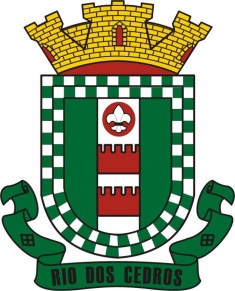 CEP: 89.121-000 - Rua Nereu Ramos, 205 , CentroCNPJ: 83.102.806/0001-18 - Telefone: (47) 3386-1050 - Fax: (47) 3386-1050Email: esportes@riodoscedros.sc.gov.brATO ADMINISTRATIVO 006/15Cumprimentando a todos os Atletas e Dirigentes da 8ª Olicedros 2015, a Prefeitura Municipal, através da Diretoria de Esportes Resolve:- Que baseado no Art.21 do Regulamento Geral  da 8ª Olicedros fica liberado qualquer tipo de camisa na modalidade de Cabo de Guerra Masculino e Feminino.- Também que na Modalidade de Cabo de Guerra Masculino e Feminino será no Ginásio Municipal de Esportes.Atenciosamente,Antonio Carlos FacchiniDiretor de Esportes